Билет 22Практическое задание.Хозяйственное развитие белорусских земель в XIX-начале XX вв.Используя представленные материалы, ответьте на вопросы (выполните задания):Кто такие временнообязанные крестьяне?Сравните отработочную и капиталистическую системы хозяйствования в белорусских губерниях после крестьянской реформы 1861 г. по следующему плану: а) район распространения; б) взаимоотношения помещиков и крестьян; в) используемые орудия труда; г) эффективность хозяйства.По Указу Николая II от 9 ноября 1906 г. каждый домохозяин, владеющий надельной землей на общинном праве, мог требовать закрепления за собой в личную собственность причитающейся ему части из означенной земли; а каждый домохозяин, за которым закреплены участки надельной земли, имел право требовать, чтобы общество выделило ему взамен этих участков соответственный участок в одном месте.Какие мероприятия Столыпинской аграрной реформы соответствовали этим положениям Указа?Какие задачи должна была решить Столыпинская аграрная реформа?I. Из Манифеста об отмене крепостного права (19 февраля 1861 г.)В силу означенных новых положений крепостные люди получат в свое время полные права свободных сельских обывателей.Помещики, сохраняя права собственности на все принадлежащие им земли, предоставляют крестьянам, за установленные повинности, в постоянное пользование усадебную их оседлость и сверх того, для обеспечения быта их и исполнения обязанностей их пред правительством, определенное в положениях количество полевой земли и других угодий.Пользуясь сим поземельным наделом, крестьяне обязаны исполнять в пользу помещиков определенные в положениях повинности. В сем состоянии, которое есть переходное, крестьяне именуются временнообязанными.Вместе с тем им дается право выкупать усадебную их оседлость, а с согласия помещиков они могут приобретать в собственность полевые земли и другие угодья, отведенные им в постоянное пользование. С приобретением в собственность определенного количества земли крестьяне освободятся от обязанностей к помещикам по выкупленной земле и вступят в решительное состояние свободных крестьян-собственников.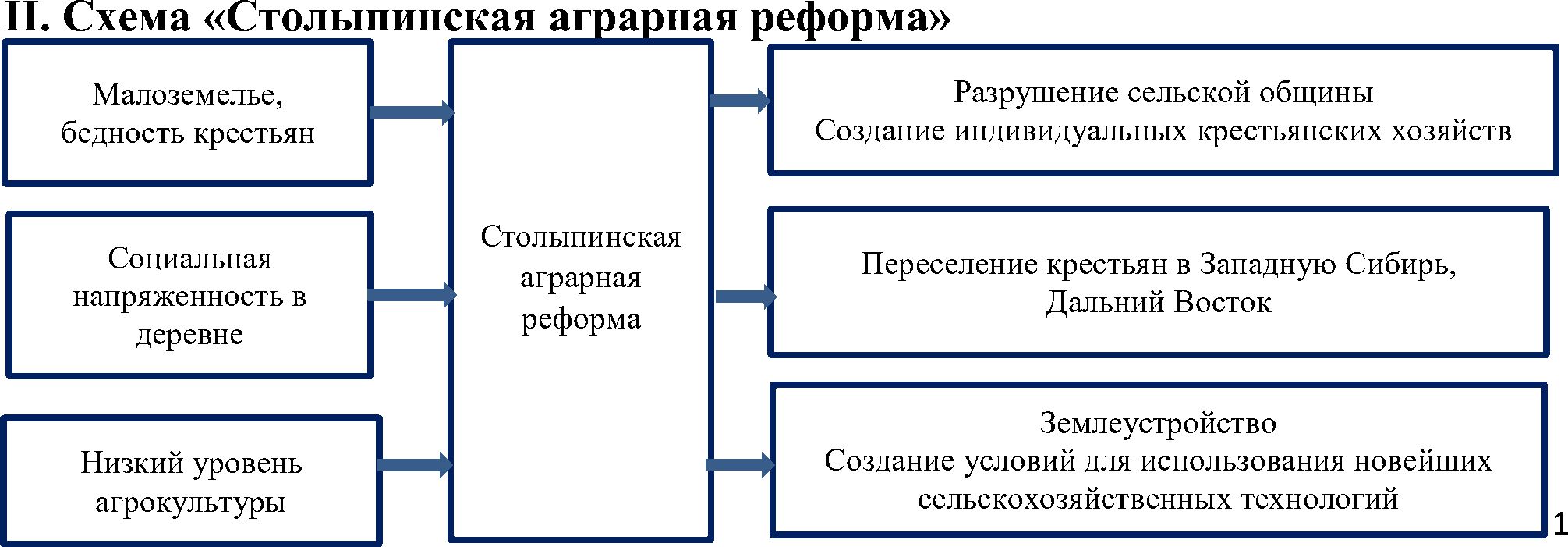 III. Переход к предпринимательскому хозяйству (по материалам учебного пособия «История Беларуси. Конец XVIII – начало XX в. 8 класс»)Часть помещиков после реформы 1861 г. продолжали вести свое хозяйство по-старому. В первые пореформенные десятилетия наибольшее распространение в Могилевской и Витебской губерниях получили отработки. Они напоминали дореформенную барщину. При отработочной системе хозяйствования малоземельные крестьяне были вынуждены работать на помещика за аренду его полей, пастбищ, сенокосов и за натуральные или денежные займы. Отработки осуществлялись примитивными методами земледелия и традиционными орудиями труда (деревянными сохой и бороной, серпом и косой). Крестьяне, находившиеся на отработках, не были заинтересованы в качественной работе, что приводило помещичьи хозяйства к упадку.Часть помещиков смогла перейти к капиталистической системе хозяйствования. Эта система преобладала в Виленской, Гродненской и Минской губерниях. Она заключалась в найме помещиками в свои хозяйства постоянных либо временных работников, обрабатывавших землю инвентарем владельца. Такие хозяйства постепенно приобретали торговый, предпринимательский характер. Здесь вводили многопольные севообороты, разводили породистый скот, использовали минеральные удобрения и улучшенные орудия труда (железные плуги, бороны), а позднее — различные сельскохозяйственные машины (жатки, косилки, веялки, молотилки), что повышало продуктивность хозяйств. Подобные нововведения применяли на своих землях и зажиточные предприимчивые крестьяне.